Jeugddamtoernooi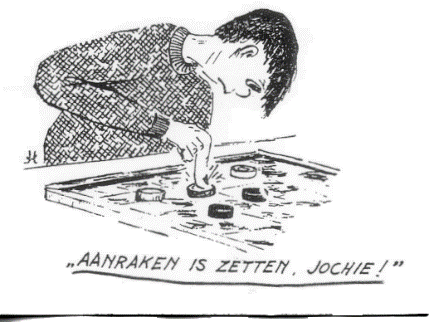 Op zaterdag 20 januari wordt er een jeugddamtoernooi in Hoornaar gehouden voor alle jeugdleden van de regionale damclubs en alle schooldammers binnen de grenzen van de dambond Zuid-Holland zuid. Jij doet toch zeker ook mee! Meld je dan zo gauw mogelijk aan.Nuttige punten om te weten:Het toernooi is op zaterdag 20 januari 2024Het is de 4e wedstrijd voor de regiocup Zuid-Holland-zuid seizoen 2023-2024.Iedere wedstrijd staat op zich. De volgende en laatste wedstrijd wordt gespeeld op: 17 februari 2024.Er wordt gespeeld in Het Bruisend Hart, Dirk IV Plein te Hoornaar.Er worden ongeveer 7 tot 9 wedstrijden gespeeld, afhankelijk van het aantal deelnemers. Het is de bedoeling om de spelers in te delen naar sterkte in groepen van ongeveer 8 tot 10 spelers. Kosten voor deelname: € 4,00 (voor deel van de zaalhuur en prijzen)Aanvang wedstrijden: 12.30 uur (kwart over twaalf aanwezig ) -                          eind: omstreeks 16.00 uur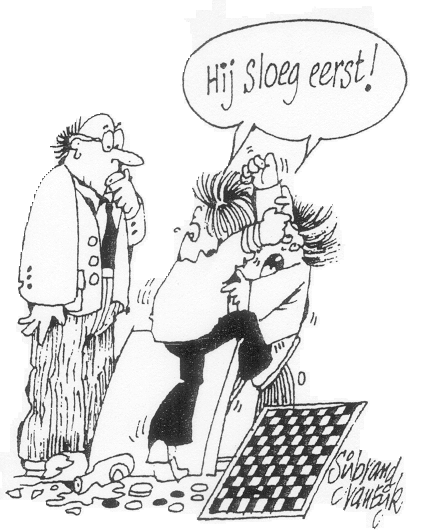 Opgeven uiterlijk maandag 15 januari 2024 bij: Jan Voortman, jeugddamleider ZHZ:        gerda-jan@live.nl; tel. 0183 - 561246Onder vermelding van: Naam – Geboortedatum – Damvereniging of school - Groep of klasNodig je familielid / klasgenoot / vriend / vriendin / kennis ook uit om mee te doen. Hoe meer deelnemers hoe leuker en interessanter het toernooi wordt.Jij doet toch zeker ook mee!Meld je aan!